Согласовано:                 Согласовано:             Принято:                              Руководитель МО              Зам. директора по УР      Педагогический совет ___________ /_________/       ___________/Т.В.Кулаева/                         Протокол № 1  от   30.08.2017гРАБОЧАЯ  ПРОГРАММАвнеурочной деятельности ___________________Мифология_                                              (указать учебный предмет, курс)Уровень образования (класс) 5 класс____________________Количество часов в неделю  1 час               Учитель    Устян Ирина Николаевна________________________ Программа разработана на основе  учебного материала:Примерной программы основного общего образования по истории Древнего Мира по учебнику А.А. Вигасина, Г.И. Годера, И.С. Свенцицкой для 5 классов. М., «Просвещение», 2014 г________________________________________________________(указать примерную или авторскую программу/программы, издательство, год издания при наличии)Программа внеурочной деятельности по истории 5 класс«МИФОЛОГИЯ»34 часаМои ученики будут узнавать новое не от меня. Они будут открывать это новое сами. Моя главная задача – помочь им раскрыться, развить собственные идеи (Пестолоцци) ПРОГРАММА ВНЕУРОЧНОЙ ДЕЯТЕЛЬНОСТИПО ИСТОРИИ 5 КЛАСС«МИФОЛОГИЯ» ПОЯСНИТЕЛЬНАЯ ЗАПИСКА  Программа «МИФОЛОГИЯ» имеет духовно-нравственную направленность и представляет собой вариант программы организации внеурочной деятельности учащихся 5 класса в рамках реализации ФГОС.  Педагогическая целесообразность данной программы внеурочной деятельности обусловлена важностью создания условий для формирования у пятиклассников коммуникативных и социальных навыков, которые необходимы для успешного интеллектуального развития ребенка.           Программа обеспечивает развитие интеллектуальных общеучебных умений, творческих способностей у учащихся, необходимых для дальнейшей самореализации и формирования личности ребенка, позволяет учащимся проявить себя, выявить свой творческий потенциал.  Программа составлена с учетом требований федеральных государственных стандартов второго поколения и соответствует возрастным особенностям учащихся 5 класса. Актуальность разработки и создания данной программы обусловлена тем, что она позволяет устранить  противоречия между требованиями программы и потребностями учащихся в дополнительных знаниях по истории и применении полученных знаний на практике; условиями работы в классно-урочной системе преподавания истории и потребностями учащихся реализовать свой творческий потенциал. Одна из основных задач образования по стандартам второго поколения – развитие способностей ребёнка и формирование универсальных учебных действий, таких как: целеполагание, планирование, прогнозирование, контроль, коррекция, оценка, саморегуляция. С этой целью в программе предусмотрено значительное увеличение активных форм работы, направленных на вовлечение учащихся в динамичную деятельность, на обеспечение понимания ими исторических процессов и развития интеллекта, приобретение практических навыков самостоятельной деятельности. Курс знакомит детей с мифологией Древнего мира: от легенд Древней Греции и Рима до сказаний древних славян. Эта программа вводит детей в удивительный мир духовной жизни древних людей, отраженный в мифотворчестве. Многообразные, зачастую сказочно-фантастические сюжеты и образы мифов, созданные на заре человеческой истории, легко вольются в сознание детей, воспринимающих мир, подобно древним людям, через чувства и ассоциации. Мир мифов расширит кругозор ребенка, заложит основы его эрудиции, воспитает уважение к мировой культуре, приведет к пониманию единства и родства всех народов. Что такое миф? Чем миф отличается от сказки? Как мифы объясняют сотворение мира и людей? Куда на ночь исчезал египетский бог солнца Ра? Каких богов почитали в Древней Греции и Риме? Как представляли себе рай викинги?  Кто был главным богом славянских народов? Ответы на эти и многие другие вопросы дети найдут, посетив этот курс. Программа предусматривает рассказ учителя, чтение и обсуждение мифов и мифологических сказок, просмотр иллюстраций, слайдов, взаимообмен впечатлениями. Программа внеурочной деятельности по истории разработана наоснове:Федерального компонента государственного  стандарта основного общего образования (2010 год). 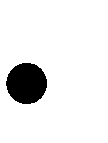 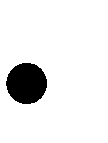 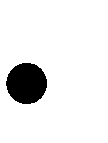 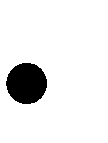 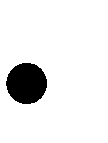 Требований к результатам освоения основной образовательной программы основного общего образования. Фундаментального ядра содержания общего образования. Примерной программы основного общего образования по истории.  Программы развития и формирования универсальных учебных действий, которые обеспечивают формирование российской гражданской идентичности, овладения ключевыми компетенциями, составляющими основу для саморазвития и непрерывного образования, целостность общекультурного, личностного и познавательного развития учащихся и коммуникативных качеств личности. Идей и положений Концепции духовно-нравственного развития и воспитания личности гражданина России. 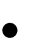 Данные программы напрямую связана с урочной деятельностью. Отбор тематики и проблематики общения на внеурочных занятиях осуществлён с учётом материала программы обязательного изучения истории, ориентирован на реальные интересы и потребности современных школьников с учетом их возраста, на усиление деятельного характера обучения в целом. Программа позволяет интегрировать знания, полученные в процессе обучения истории, с воспитанием личности школьника и развитием его творческого потенциала. Программа состоит из 34 часов, 1 раз в неделю по одному часу, рассчитана на учащихся 11-12 лет.Программа является вариативной: педагог может вносить изменения в содержание тем (выбрать ту или иную игру, форму работы, дополнять практические занятия новыми приемами и т.д.). Общая характеристика внеурочной деятельности на ступениосновного общего образованияВ соответствии с федеральным государственным образовательным стандартом основного общего образования (ФГОС ООО) основная образовательная программа реализуется образовательным учреждением, в том числе, и через внеурочную деятельность.  Под внеурочной деятельностью в рамках реализации ФГОС ООО понимают образовательную деятельность, осуществляемую в формах отличных от классно-урочной, и направленную на достижение планируемых результатов освоения основной образовательной программы основного общего образования.  При отборе содержания и видов деятельности по каждому направлению внеурочной деятельности учитываются возрастные особенности и познавательные возможности учащихся, специфика курсов и необходимость достижения общих целей основного общего образования, интересы и потребности детей, пожелания родителей, опыт внеаудиторной и внеурочной деятельности педагогов.  Цели и задачи внеурочной деятельности Цель: создание условий для проявления и развития ребенком своих интересов на основе выбора, постижения духовно-нравственных ценностей и культурных традиций. Задачи: обеспечение благоприятной адаптации ребенка в школе;  создание условий в рамках возможностей образовательного учреждения) для реализации приобретенных знаний, умений и навыков;  выявление интересов, склонностей, способностей, возможностей обучающихся к различным видам деятельности;  развитие опыта творческой деятельности, творческих способностей;  развитие опыта неформального общения, взаимодействия, сотрудничества, расширение рамок общения с социумом. Содержание программы внеурочной деятельности по истории нацелено на формирование на основе гуманитарных и демократических ценностей мировоззрения учащихся, способствует их самоидентификации и консолидации. Объективистский подход к освещению исторических событий дополняется знакомством с элементами историографического знания, основными научными методологическими подходами, взглядами  и оценками. Тем самым создаются условия приобретения школьниками опыта формулирования самостоятельных оценочных суждений, необходимого для закрепления ценностного отношения к социальному опыту и культурному наследию человечества. Стимулирование познавательного интереса к предмету достигается как включением в содержание занимательных фактов (например, из истории повседневной жизни людей), так и путем вовлечения учащихся в активную познавательную деятельность, в ходе которой они не только получают возможности для самореализации, но и отрабатывают необходимые предметные и общеучебных умения. К ним, прежде всего относятся способности самостоятельно добывать и анализировать информацию, оценивать события и явления с точки зрения их исторической обусловленности, составлять и аргументировано отстаивать собственное мнение по проблемам исторического развития. Особое внимание при организации внеурочной деятельности обращается на формирование необходимых в процессе изучения истории умений: речевых, хронологических, пространственно-географических и др. Личностные, предметные и метапредметные результатыЛичностными результатами внеурочной деятельности являются: формирование готовности и способности учащихся к саморазвитию и самообразованию на основе мотивации к обучению и познанию, осознанному выбору и построению дальнейшей индивидуальной траектории образования, с учётом устойчивых познавательных интересов, а также на основе развития опыта участия в социально значимом труде;  формирование целостного мировоззрения, соответствующего современному уровню развития науки и общественной практики, учитывающего социальное, культурное, языковое, духовное многообразие современного мира; формирование осознанного, уважительного и доброжелательного отношения к другому человеку, его мнению, мировоззрению, культуре, языку, вере, гражданской позиции, к истории, культуре, религии, традициям, языкам, ценностям народов России и народов мира; готовности и способности вести диалог с другими людьми и достигать в нём взаимопонимания;  развитие эстетического сознания через освоение художественного наследия народов России и мира, творческой деятельности эстетического характера. Метапредметными  результатами внеурочной деятельности являются: умение самостоятельно определять цели своей деятельности, ставить и формулировать для себя новые задачи в познавательной деятельности, развивать мотивы и интересы своей познавательной деятельности;  умение самостоятельно планировать пути достижения целей, в том числе альтернативные, осознанно выбирать наиболее эффективные способы решения  познавательных задач; определять способы действий в рамках предложенных условий и требований, корректировать свои действия в соответствии с изменяющейся ситуацией;  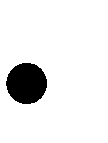 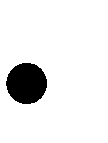 умение оценивать правильность выполнения задачи, собственные возможности её решения; умение определять понятия, создавать обобщения, устанавливать аналогии, классифицировать, самостоятельно выбирать основания и критерии для классификации, устанавливать причинно-следственные связи, строить  логическое рассуждение, умозаключение (индуктивное, дедуктивное  и по аналогии) и делать выводы; 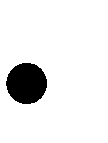 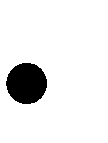 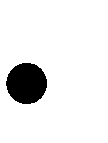 умение создавать, применять и преобразовывать знаки и символы, модели и схемы для решения учебных и познавательных задач; смысловое чтение;  умение организовывать сотрудничество и совместную деятельность с учителем и сверстниками; работать индивидуально и в группе; формулировать, аргументировать и отстаивать своё мнение;   умение осознанно использовать речевые средства в соответствии с задачей коммуникации для выражения своих чувств, мыслей и потребностей; планирования и регуляции своей деятельности;  владение устной и письменной речью, монологической контекстной речью;  формирование и развитие компетентности в области использования информационно-коммуникационных технологий (далее ИКТ – компетенции); Предметными результатами внеурочной деятельности являются: усвоение 	системы 	исторических 	знаний, 	гуманистических 	и демократических ценностей, идей мира и взаимопонимания; 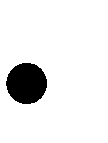 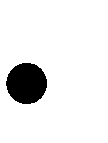 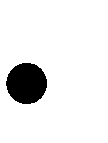 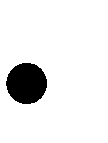 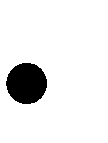 расширение элементов социального опыта, опыта творческой деятельности; приобретение опыта историко-культурного и цивилизационного подхода к оценке различных явлений; освоение приемов установления причинно-следственных связей; умения объяснять разнообразие современного мира: свободно использовать в своей письменной и устной речи понятия (явления), развившиеся в эпоху Древнего мира. Умения рассматривать общественные процессы в развитии; предлагать варианты мотивов поступков, как известных исторических личностей, так и представителей различных общественных слоев первобытных и древних обществ. выделять вклад в общечеловеческие нравственные ценности религиозных учений, возникших в эпоху Древнего мира: буддизма, конфуцианства, религии древних евреев, христианства. При оценке таких явлений, как порядки древних обществ, учения Будды, Иисуса Христа и других, выявлять гуманистические нравственные ценности;  давать и объяснять собственные оценки действиям исторических деятелей (в том числе безымянным) по защите своей родины, установлению тех или иных порядков;  определять свое собственное отношение к разным позициям в спорах и конфликтах эпохи Первобытного и Древнего мира.	Методы и приемы обучения, воспитания и развитияВизуализация (рисунок, лепка из пластилина,  изготовление макетов и моделей, виртуальные экскурсии) помогает воплотить образы, полученные с помощью чтения и аудирования, в рисунок, модель, макет. Ученик получает навыки трансформации одного вида информации в другой. Кроме того, формируется художественный вкус, ученик получает возможность реализовать свой творческий потенциал.  Драматизация во внеурочной деятельностивыступает в качестве эффективного средства повышения мотивации к изучению истории Древнего мира. Именно драматизация помогает детям «окунуться в эпоху», почувствовать ее особенности. Данный вид деятельности поможет преодолеть трудности в понимании учеником исторического материала.  Театрализованные игры можно рассматривать как моделирование жизненного опыта людей. Именно в условиях игры тренируется способность взаимодействовать с людьми, находить выход в различных ситуациях, умение делать выбор. Совместная театрализованная деятельность направлена на развитие у его участников ощущений, чувств и эмоций, мышления, воображения, фантазии, внимания, памяти, воли, а также многих умений и навыков (речевых, коммуникативных, организаторских, оформительских, двигательных и т.д.) На основе театрализованной деятельности можно реализовать практически все задачи воспитания, развития и обучения детей. Интеллектуальная игра помогает применить полученные теоретические знания по истории Древнего мира на практике. Развивает логическое и образное мышление, память, умение находить нестандартные решения. Игра помогает школьнику ориентироваться в стрессовых ситуациях, учит взаимопомощи и развивает командный дух.  Анализ источников по теме дает основы для научного исследования, такие знания и умения пригодятся для школьника при любой научной работе.  Решение проблемных заданий позволяет формировать умение находить нестандартные решения, активизировать познавательную деятельность.   Проектная и исследовательская деятельность позволяет активизировать личный опыт, внимание, мышление, речь, наблюдательность учащихся; сочетать активизацию мыслительных процессов и практическую деятельность; помогает школьнику овладеть новыми способами получения знаний, расширить содержательную сторону предмета; повысить уровень познавательного интереса, познавательной самостоятельности,  потребность познавательной творческой деятельности. Формы проведения занятийВнеурочная деятельность по истории основана на трёх формах: индивидуальная, групповая и фронтальная работа. Ведущей формой организации занятий является групповая работа. Во время занятий осуществляется индивидуальный и дифференцированный подход к детям.   Каждое занятие это практическая часть по уже изученной на уроках теме. Практическую часть педагог планирует с учётом возрастных, психологических и индивидуальных особенностей обучающихся. Программа предусматривает проведение занятий, интегрирующих в себе различные формы и приемы игрового обучения, проектно-исследовательской, литературно-художественной, изобразительной и других видов деятельности. С целью достижения качественных результатов желательно, чтобы учебный процесс был оснащен современными техническими средствами, средствами изобразительной наглядности, игровыми реквизитами. С помощью мультимедийных элементов занятие визуализируется, вызывая положительные эмоции у обучающихся и создавая условия для успешной деятельности каждого ребенка.  Занятия рекомендуется проводить не только в учебном кабинете, но и в спортивном зале, кабинетах изобразительного искусства и технологии, в актовом зале, в библиотеке (в зависимости от вида деятельности на занятии). Содержание программы внеурочной деятельности.Введение (1 ч.)Для чего следует изучать мифы? Чем миф отличается от сказки? Предания о первобытных временах (2 ч.) Происхождение мира в легендах народов. Еврейские предания. Греческие предания. Древний Египет (4 ч.)Боги, священные животные и мифы. Бог солнца и его семья. Храмы, статуи, ритуалы. Греция (7 ч.)Зевс и олимпийские боги. Смертные и боги. Троянская война. Рим (4 ч.)Боги империи. Легенды и мифы Древнего Рима. Северная Европа (2 ч.)Силы природы в кельтских мифах. Скандинавские и кельтские божества. Боги и духи в повседневной жизни. Центральная и Восточная Европа (2 ч.)Боги, духи и силы природы. Умиротворение духов. Древняя Русь (12 ч.)Сотворение и устройство мира. Мир и боги славян. Народный языческий календарь. Формы учета знаний, умений:Контроль проводится в игровой форме (конкурсы, постановки, игры, решение кроссвордов и ребусов), посредством выполнения творческих заданий, их презентации и последующей рефлексии.  Способами определения результативности программы являются: диагностика, проводимая в конце реализации программы в виде естественнопедагогического наблюдения; выставки работ или презентации проекта. 3. Учебно-методическое и материально-техническое обеспечение программы внеурочной деятельности Технические средства обученияПерсональный компьютер учителя 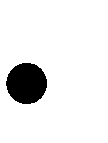 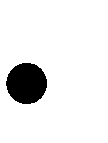 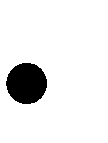 Мультимедийный проектор Лазерный принтер Печатные средства обученияКартины, таблицы, схемы 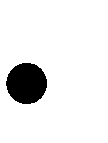 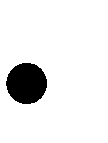 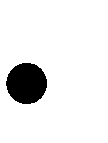 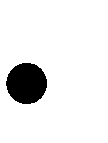 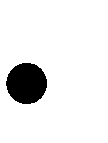 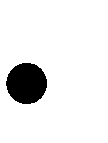 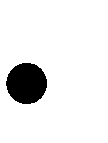 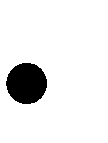 Стандарт основного общего образования Раздаточный материал по истории Справочные 	пособия 	(энциклопедии 	и 	энциклопедические 	словари, Мифологический словарь) Научная, научно-популярная литература по курсу Истории Древнего мира Цифровые образовательные ресурсы, аудиоэкранные пособияУчебные CD-ROM по истории Фильмы на DVD/CD  Коллекция цифровых образовательных ресурсов по истории ДругоеВыход в интернет Календарно-тематический план программы внеурочной деятельности по истории 5 класс «Мифология».Результаты обучения и освоения содержания курса программы внеурочной деятельности по истории «Мифология»: сформированы когнитивные и коммуникативные компетенции через организацию познавательной деятельности в группах  и индивидуально, а также через творческую деятельность; 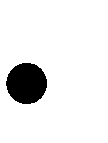 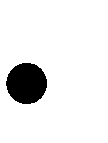 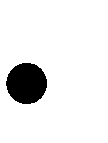 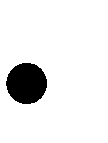 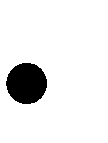 осознавать 	свою 	идентичность 	как 	гражданина 	демократического государства; понимать культурное многообразия мира, проявляют уважение к культуре своего и других народов, толерантность. Владеть умениями работать с учебной и внешкольной информацией; сформирована способность решать творческие задачи, представлять результаты своей деятельности в творческих формах; сформирована готовность к сотрудничеству с соучениками, коллективной работе. Использовать приобретенные знания и умения в практической деятельности и повседневной жизни: понимать на слух речь учителя, одноклассников;  понимать смысл адаптированного текста; 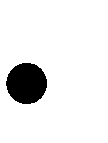 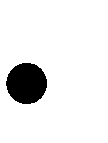 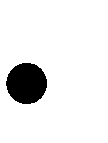 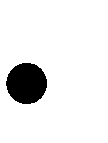 уметь задавать вопросы, опираясь на смысл прочитанного текста;   расспрашивать собеседника, задавая простые вопросы (кто, что, где, когда), и отвечать на вопросы собеседника,  участвовать в элементарном этикетном диалоге; 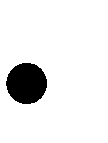 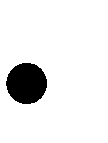 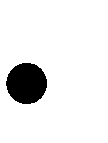 инсценировать исторические сюжеты;     передавать историческую информацию в виде художественных образов; участвовать в коллективном обсуждении проблем,  интегрироваться в группу сверстников и строить продуктивное взаимодействие и сотрудничество со сверстниками. Воспитательные результаты внеурочной деятельности: приобретение социальных знаний о ситуации межличностного взаимоотношения, освоение способов поведения в различных ситуациях; 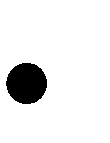 получение школьниками опыта переживания и позитивного отношения к базовым ценностям общества (человек, семья, родина, природа, мир, знания, труд, культура); получение школьниками опыта самостоятельного общественного действия (умение представить зрителям собственные проекты, спектакли, постановки), в том числе и в открытой общественной среде. 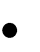 Качества личности, которые могут быть развиты у обучающихся в результате занятий:  толерантное отношение к истории других стран;  познавательная, творческая, общественная активность; самостоятельность (в т.ч. в принятии решений); 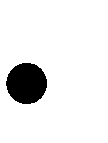 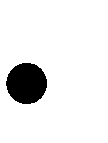 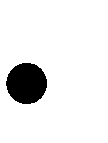 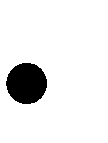 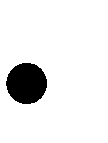 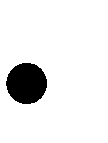 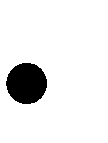 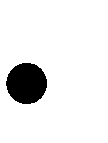 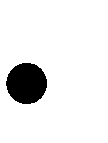 умение работать в сотрудничестве с другими, отвечать за свои решения;  коммуникабельность;  уважение к себе и другим;  личная и взаимная ответственность; готовность действия в нестандартных ситуациях; творчество. 6.Список литературы, рекомендуемой для педагогов и обучающихся, интернет-ресурсы. Федеральный 	государственный 	образовательный 	стандарт 	общего образования. Основное общее образование. – М.,2011. Беккер Карл Фридрих.Мифы Древнего мира. Всемирная история – г. Саратов, Издательство «Надежда». Борзова Л.П.. Игры на уроках истории. М.,2001 г. Большая серия знаний. Мифы народов мира. - М.:ООО «ТД «Издательство Мир книги», 2006. Вавилонская башня и другие библейские предания/ под ред. К. Чуковского. – М., 1992. Ворнкова Л.Ф. Герои древней Греции: след огненной жизни. Мессенские войны. Герой Саламина/ Л.Ф. Воронкова. – М., 2006. Гаспаров М.Л. Капиталийская волчица. Рим до Цезарей. / Гаспаров М.Л. – М., 2008. Д Эрвильи Э. Приключения доисторического мальчика/ Д Эрвильи Э. – М., 2007. Калашников И. К. Боги древних славян. – М.: Белый город, 2004. Кун  Н. А. Легенды и мифы древней Греции – М.: «Просвещение», 2000.Лурье С.Я. Заговорившие таблички / Лурье С.Я. – М., 1960. Матье М.Э. День египетского мальчика; Кари, ученик художника / Матье М.Э. – М., 2002. Немировский А.И. Книга для чтения по истории Древнего мира / Немировский А.И. – М., 1991. Рони–Старший  Ж. Борьба за огонь. Пещерный лев / Рони–Старший Ж. – М., 2007. Интернет-ресурсы Всемирная история в Интернете htt://www.hrono.ruДревний мир htt://www.ancient.ru/Древняя Греция http://ellada/spb.ru/Древний Рим http://ancientrome.ru/История стран и цивилизаций htt://www.istorya.ruБиблиотека античной литературы http://cyrill.newmail.ruПервобытное искусство http://vm/kemsu.ruМифы Древнего Египта..http://www.nashashcola.ru/МО «АР» РС(Я)УТВЕРЖДАЮ:УТВЕРЖДАЮ:УТВЕРЖДАЮ:МБОУ СОШ№23 г.ТоммотДиректор МБОУ СОШ № 23   М.Ю. КордюкДиректор МБОУ СОШ № 23   М.Ю. КордюкДиректор МБОУ СОШ № 23   М.Ю. КордюкДиректор МБОУ СОШ № 23   М.Ю. КордюкМБОУ СОШ№23 г.ТоммотПриказ № 01-12/190 от «30»  августа  2017г.Приказ № 01-12/190 от «30»  августа  2017г.Приказ № 01-12/190 от «30»  августа  2017г.Приказ № 01-12/190 от «30»  августа  2017г.678954 РС(Я) г.Томмот, ул. Зелёная, 1, тел. (41145) 4-22-86678954 РС(Я) г.Томмот, ул. Зелёная, 1, тел. (41145) 4-22-86678954 РС(Я) г.Томмот, ул. Зелёная, 1, тел. (41145) 4-22-86678954 РС(Я) г.Томмот, ул. Зелёная, 1, тел. (41145) 4-22-86678954 РС(Я) г.Томмот, ул. Зелёная, 1, тел. (41145) 4-22-86678954 РС(Я) г.Томмот, ул. Зелёная, 1, тел. (41145) 4-22-86678954 РС(Я) г.Томмот, ул. Зелёная, 1, тел. (41145) 4-22-86678954 РС(Я) г.Томмот, ул. Зелёная, 1, тел. (41145) 4-22-86678954 РС(Я) г.Томмот, ул. Зелёная, 1, тел. (41145) 4-22-86678954 РС(Я) г.Томмот, ул. Зелёная, 1, тел. (41145) 4-22-86ИНН:1402013298Факс: (41145) 4-26-22, e-mail: MOU-School23@yandex.ruФакс: (41145) 4-26-22, e-mail: MOU-School23@yandex.ruФакс: (41145) 4-26-22, e-mail: MOU-School23@yandex.ruФакс: (41145) 4-26-22, e-mail: MOU-School23@yandex.ruФакс: (41145) 4-26-22, e-mail: MOU-School23@yandex.ruФакс: (41145) 4-26-22, e-mail: MOU-School23@yandex.ruФакс: (41145) 4-26-22, e-mail: MOU-School23@yandex.ruФакс: (41145) 4-26-22, e-mail: MOU-School23@yandex.ruФакс: (41145) 4-26-22, e-mail: MOU-School23@yandex.ruФакс: (41145) 4-26-22, e-mail: MOU-School23@yandex.ruОГРН:1031400016394Наименование программы Наименование программы Наименование программы Наименование программы Программа внеурочной деятельности по истории 5 класс «МИФОЛОГИЯ» Актуальность программы Актуальность программы Актуальность программы Актуальность программы За последнее десятилетие в обществе произошли коренные перемены, которые повлияли на все сферы жизни. Обозначился запрос на личность активную, творчески мыслящую, обладающую высоким духовным потенциалом, способную уходить своей деятельностью от стереотипов, умеющую преобразовывать действительность, адаптироваться в изменяющихся условиях, что определяет  цель современной системы образования  - интеллектуальное и нравственное развитие личности, формирование критического и творческого мышления, умения работать с информацией. Одно из главных направлений педагогики сегодня – это формирование активного, творческого ученика, гражданина своей страны.  Вследствие чего определяются проблема в школьном историческом образовании найти такие формы, где царит деловая творческая обстановка, желание школьников бьет ключом, где они охотно вступают в диалог с учителем, друг с другом, где им интересно ощущать себя в роли той или иной исторической личности.             Одним из путей, способных решить назревшие проблемы исторического образования является повышение познавательной активности учащихся, формирование у них универсальных учебных действий через организацию внеурочной деятельности учащихся по истории, которая позволяет устранить  противоречия между требованиями программы и потребностями учащихся в дополнительных знаниях по истории и применении полученных знаний на практике; условиями работы в классноурочной системе преподавания истории и потребностями учащихся реализовать свой творческий потенциал. Новизна программы Новизна программы Новизна программы Новизна программы          Процессы глобализации, информатизации, ускорения внедрения новых научных открытий, быстрого обновления знаний и профессий выдвигают новые требования к подготовке выпускников школы. Новые социальные запросы определяют цели образования как общекультурное, личностное, познавательное развитие учащихся. Важнейшей задачей современной системы образования является формирование совокупности «универсальных учебных действий» (УУД), обеспечивающих компетенцию «научить учиться», а не только освоение учащимися конкретных предметных знаний и навыков в рамках отдельных дисциплин. Особенностью данной программы является направленность на формирование универсальных учебных действий у учащихся, которые определены и прописаны в календарно-тематическом плане программы.  Потенциал программы Мотивирующий  Мотивирующий  Мотивирующий  удовлетворение личных познавательных интересов; повышение познавательной активности учащихся; повышение учебной мотивации учащихся, через вовлечение в активную познавательную деятельность. 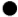 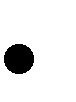 Потенциал программы Развивающий  Развивающий  Развивающий  развитие мотивации к дальнейшему изучению истории Отечества и Всеобщей истории;  развивать учебные умения и формировать у учащихся 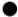 рациональные приемы овладения историческим мышлением;  приобщение детей к новому социальному опыту за счет углубления знаний и решения познавательных задач по истории; формирование универсальные исторические понятия. 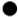 Здоровьесберегающий Здоровьесберегающий 	формирование потребности в здоровом образе жизни; 	обеспечение психологического климата во время занятий; 	обеспечение гигиенических условий в помещении для занятий; 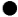 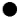 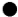 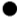 	использование 	методов, 	способствующих 	повышению двигательной активности. Цель и задачи программы Цель и задачи программы Цель и задачи программы Цель – создание условий для интеллектуального развития ребенка и формирования его коммуникативных и социальных навыков через игровую и проектную деятельность; развитие эмоциональной сферы, воспитание нравственных качеств, развитие артистических способностей, творческого воображения и фантазии; знакомство с элементами научного исторического исследования. Задачи: Познакомить детей с мифами народов мира. 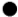 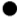 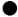 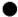 Показать общие черты и особенности в мифотворчестве народов, стоящих на различных ступенях исторического развития. Показать развитие взглядов древнего человека на окружающий мир и свое место в нем. Развить у детей воображение, творческие способности, потребность общения со сказкой, художественной литературой, искусством. Сформировать бережное отношение к окружающему миру, уважение к народной культуре и народам, независимо от их национальной принадлежности. Научиться находить ответы на поставленные вопросы, используя современные возможности ИКТ и Интернета. Основные индикативные показатели программы  Основные индикативные показатели программы  Мотивационно целевой – 	Общая и качественная успеваемость по предмету; 	участие в олимпиадах, НПК.  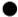 Основные индикативные показатели программы  Основные индикативные показатели программы  Когнитивный сформированность универсальных учебных действий: умение работать с дополнительными источниками; умение планировать работу; рационально организовывать её выполнение; осуществленть самоконтроль; умение работать в заданном темпе; уровень развития мыслительных операций; сформированность специальных умений по истории; сформированность 	умений 	работать: 	индивидуально, коллективно; уровень понимания материала; интерес к содержанию усвоенных знаний; интерес к самому процессу учебной деятельности; стремление проникнуть в сущность явлений. Основные индикативные показатели программы  Основные индикативные показатели программы  Деятельностно- практическийинициативность; 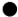 способность генерировать идеи, выдвигать гипотезы при решении проблемы. способность удовлетворять познавательный интерес при помощи различных источников внеучебной деятельности. способность осуществлять перенос знаний, умений и навыков; самостоятельное использование знаний, умений для решения новых задач; умения выполнять сложные задания; способность формулировать вопросы, задаваемые учителю, товарищу; стремление поделиться знаниями, умениями с товарищами. Эмоционально- волевой Эмоционально- волевой способность к преодолению познавательных интересов; стремление к лидерству, интерес к деятельности; эмоциональные переживания; 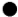 наличие положительной мотивации в урочной и внеурочной деятельности;  наличие установки на творчество. Ожидаемые результаты  Ожидаемые результаты  Ожидаемые результаты  Ожидаемые результаты  Доля учащихся 5 класса, принявших участие в интеллектуально-творческих мероприятиях по истории  50 %; 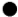 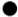 Доля учащихся 5 класса, занявших призовые места в интеллектуально-творческих мероприятиях по – 30% Доля учащихся 5 класса, ставивших победителями в интеллектуально-творческих мероприятиях по истории – 20% Доля родителей учащихся 5 класса, задействованных в организации и 	проведении 	интеллектуально-творческих мероприятий по истории – 30 % Количество 	выступлений 	по 	реализации 	программы «МИФОЛОГИЯ» – 1 Основные исполнители программы Основные исполнители программы Основные исполнители программы Основные исполнители программы Учитель истории, учащиеся 5 класса.№ п/пТема занятияКол- во часовДата Введение (1ч.)Введение (1ч.)1. Для чего следует изучать мифы? Происхождение мира в легендах народов. 1 06.09Предания о первобытных временах (3 ч.)  Предания о первобытных временах (3 ч.)  2. Еврейские предания. 1 13.093. Греческие предания. 1 20.09Древни й Египет (4ч.) Древни й Египет (4ч.) 4-5 Боги, священные животные и мифы. 2 27.096 Бог солнца и его семья. 1 04.107. Храмы, статуи и ритуалы. 1 11.10Греция  (7 ч.) Греция  (7 ч.) 8. Зевс и олимпийские боги. 1 18.109. Смертные и боги. 1 25.1010. Миф о Геракле. 1 01.1111. Персей и Андромеда. 1 15.1112-13. Прометей и Пандора. Ясон и Медея. 2 22.1114. Троянская война. 1 29.11Рим (4 ч.)Рим (4 ч.)Рим (4 ч.)Рим (4 ч.)15Боги Империи.106.1216Орфей и Эвридика.113.1217Миф про Аполлона и речную нимфу Дафну.120.1218Легенда о Тесее и Минотавре.127.12Северная Европа (2 ч)Северная Европа (2 ч)Северная Европа (2 ч)Северная Европа (2 ч)19Силы природы в кельтских мифах.117.0120Скандинавские и кельтские божества. Боги и духи в повседневной жизни.124.01Центральная и Восточная Европа (2 ч.)Центральная и Восточная Европа (2 ч.)Центральная и Восточная Европа (2 ч.)Центральная и Восточная Европа (2 ч.)21Боги, духи и силы природы.131.0122Умиротворение духов.107.02Древняя Русь (12 ч.)Древняя Русь (12 ч.)Древняя Русь (12 ч.)Древняя Русь (12 ч.)23Сотворение и устройство мира. Бог небес и его дела.114.0224Подвиги Перуна.121.0225Хороший Бог. Молодой Бог Ярило.128.0226Коляда и его учение.107.0327Битва Света и Тьмы. Купала и Кострома.114.0228Древний хранитель мира – Святогор. 121.0229Богиня любви и красоты Лада.104.0330Богиня жизни Жива и богиня смерти Морана. Баба-Яга – проводник в загробный мир. Зачем плюют через левое плечо?111.0331Волшебные народы: гномы, эльфы, великаны.118.0332Мир и боги западных славян.125.0333. Люди, ставшие богами. 1 16.0534. Движение жизни. Народный языческий календарь. 1 23.05Всего:34 